Uchwała Nr XI/72/2019Rady Powiatu Mławskiegoz dnia 17 października 2019 rokuw sprawie  zmiany wysokości środków Państwowego Funduszu Rehabilitacji Osób Niepełnosprawnych, przeznaczonych na realizację zadań z zakresu rehabilitacji zawodowej  i społecznej w 2019 rokuNa podstawie art. 35a  ust 3 ustawy z dnia 27 sierpnia 1997 roku o rehabilitacji zawodowej                   i społecznej oraz zatrudnianiu osób niepełnosprawnych ( Dz. U. z 2019 r.  poz. 1172 ze zm.) oraz art.12 pkt 11 ustawy z dnia 5 czerwca 1998 roku o samorządzie powiatowym (Dz.U.                                      z 2019 r. poz. 511 ) Rada Powiatu Mławskiego uchwala,  co następuje:§ 1W §1 ust. 1 Uchwały  Nr V/33/2019 Rady Powiatu Mławskiego z dnia 4 marca 2019 roku w sprawie określenia zadań i wysokości  środków Państwowego Funduszu Rehabilitacji Osób Niepełnosprawnych przeznaczonych na te zadania dla Powiatu Mławskiego na 2019 rok,  wprowadza się następujące zmiany:z zakresu rehabilitacji zawodowej kwotę „204.463,00 zł.” zastępuje się kwotą  „69.866,00  zł.”z zakresu rehabilitacji społecznej kwotę „470.000,00 zł.” zastępuje się kwotą  „604.597,00  zł.”§ 2Wykonanie uchwały powierza się Zarządowi Powiatu Mławskiego§ 3Uchwała wchodzi w życie z dniem podjęcia.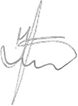 Przewodniczący Rady Powiatu                                                                                                   Jan ŁukasikUzasadnienie  W związku z pozostającymi niewykorzystanymi środkami przeznaczonymi na zadania                     z zakresu rehabilitacji zawodowej w wysokości 134.597,00 zł należy przeznaczyć na zadania             z zakresu rehabilitacji społecznej.Zwiększenie wysokości środków w części dotyczącej rehabilitacji społecznej przyczyni się do pełnego wykorzystania kwoty przyznanej przez PFRON dla Powiatu Mławskiego na 2019 rok oraz pozwoli na zmniejszenie liczby osób oczekujących pomocy w tym zakresie. W związku z powyższym podjęcie uchwały w proponowanym brzmieniu jest zasadne.